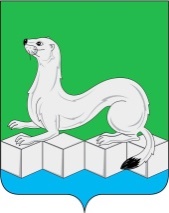 Российская ФедерацияКонтрольно-счетная палата Усольского муниципального районаИркутской областиРАСПОРЯЖЕНИЕот 03.12.2021г.										№12рп.БелореченскийОб утверждении стандарта внешнего муниципального финансового контроля «Общие правила проведения экспертно-аналитического мероприятия»На основании статьи 11 Федерального закона от 07.02.2011г. №6-ФЗ «Об общих принципах организации и деятельности контрольно-счетных органов субъектов Российской Федерации и муниципальных образований», руководствуясь статьями 10, 14 решения Думы Усольского муниципального района Иркутской области от 23.11.2021г. №213 «Об утверждении Положения о Контрольно-счетной палате Усольского муниципального района Иркутской области»1.Утвердить стандарт внешнего муниципального финансового контроля «Общие правила проведения экспертно-аналитического мероприятия».2.Стандарт внешнего муниципального финансового контроля «Общие правила проведения экспертно-аналитического мероприятия» действует с 02.12.2021 года.3.Контроль за исполнением настоящего распоряжения оставляю за собой.ПредседательКонтрольно-счетной палатыУсольского муниципального районаИркутской области							И.В.КовальчукРоссийская ФедерацияКонтрольно-счетная палатаУсольского муниципального районаИркутской областиСтандарт внешнего муниципального финансового контроля «Общие правила проведения экспертно-аналитического мероприятия»утвержден распоряжением председателя Контрольно-счетной палаты Усольского муниципального района Иркутской области от 03.12.2021г. №12начало действия стандарта с 02.12.2021г.рп.БелореченскийСодержание1.Общие положения										42.Организация экспертно-аналитического мероприятия				53.Подготовка к проведению экспертно-аналитического мероприятия		64.Проведение экспертно-аналитического мероприятия и оформление его результатов											75.Приложение 1										        106.Приложение 2										        117.Приложение 3										……12Утвержденраспоряжением председателяКонтрольно-счетной палатыУсольского муниципального районаИркутской областиот 03.12.2021г. №12Общие правила проведения экспертно-аналитического мероприятия1.Общие положения1.1.Стандарт внешнего муниципального финансового контроля СВФК «Общие правила проведения экспертно-аналитического мероприятия» (далее – Стандарт) разработан в соответствии со статьей 11 Федерального закона от 07.02.2011 года №6-ФЗ «Об общих принципах организации и деятельности контрольно-счетных органов субъектов Российской Федерации и муниципальных образований», Положением о Контрольно–счетной палате Усольского муниципального района Иркутской области, утвержденным решением Думы Усольского муниципального района Иркутской области от 23.11.2021г. №213 (далее – Положение о КСП), и предназначен для методологического обеспечения реализации Контрольно-счетной палатой Усольского муниципального района Иркутской области (далее – Контрольно-счетная палата, КСП) положений вышеуказанного закона и Регламента Контрольно-счетной палаты Усольского муниципального района Иркутской области (далее – Регламент КСП), утвержденным распоряжением председателя КСП от 02.12.2021 года №4.1.2.При разработке Стандарта учтены положения Общие требования к стандартам внешнего государственного и муниципального контроля для проведения контрольных и экспертно-аналитических мероприятий Контрольно-счетными органами субъектов Российской Федерации и муниципальных образований, утвержденные Коллегией Счетной палаты Российской Федерации (протокол от 17.10.2014 года №47К (993)).1.3.Целью Стандарта является установление общих правил и процедур проведения сотрудниками Контрольно-счетной палаты экспертно-аналитических мероприятий.Задачами Стандарта являются:определение содержания, принципов и процедур проведения экспертно-аналитического мероприятия;установление общих требований к организации, подготовке, проведению и оформлению результатов экспертно-аналитического мероприятия.2.Организация экспертно-аналитического мероприятия2.1.Экспертно-аналитическое мероприятие представляет собой одну из организационных форм осуществления экспертно-аналитической деятельности КСП, посредством которой обеспечивается реализация задач, функций и полномочий КСП в сфере внешнего муниципального финансового контроля.2.2.Предметом экспертно-аналитического мероприятия являются организация бюджетного процесса в муниципальном образовании, формирование и использование муниципальных средств, в том числе средств бюджета, муниципального имущества, а также деятельность органов местного самоуправления и муниципальных учреждений.2.3.Объектами экспертно-аналитического мероприятия являются:органы местного самоуправления, муниципальные учреждения;иные организации, на которые в рамках предмета экспертно-аналитического мероприятия распространяются контрольные полномочия КСП, установленные Бюджетным кодексом Российской Федерации, Федеральным законом от 07.02.2011 года №6-ФЗ «Об общих принципах организации и деятельности контрольно-счетных органов субъектов Российской Федерации и муниципальных образований» и иными нормативными правовыми актами Российской Федерации и муниципального образования.2.4.Экспертно-аналитическое мероприятие должно быть:объективным – осуществляться с использованием обоснованных фактических документальных данных, полученных в установленном порядке, и обеспечивать полную и достоверную информацию по предмету мероприятия;системным – представлять собой комплекс экспертно-аналитических действий, взаимоувязанных по срокам, охвату вопросов, анализируемым показателям, приемам и методам;результативным – организация мероприятия должна обеспечивать возможность подготовки выводов и предложений по предмету мероприятия.2.5.При проведении экспертно-аналитического мероприятия могут использоваться мониторинг, экспертиза, анализ и другие формы экспертно-аналитической деятельности.2.6.Экспертно-аналитическое мероприятие проводится на основании плана деятельности Контрольно-счетной палаты на текущий год.2.7.Экспертно-аналитическое мероприятие проводится на основе информации и материалов, получаемых по запросам, и (или) при необходимости непосредственно по месту расположения объектов мероприятия в соответствии с программой проведения данного мероприятия.2.8.Организация экспертно-аналитического мероприятия включает три этапа, каждый из которых характеризуется выполнением определенных задач:подготовка к проведению экспертно-аналитического мероприятия;проведение экспертно-аналитического мероприятия;оформление результатов экспертно-аналитического мероприятия.На этапе подготовки к проведению экспертно-аналитического мероприятия проводится предварительное изучение предмета и объектов мероприятия, определяются цели, вопросы и методы проведения мероприятия. По итогам данного этапа утверждается программа проведения экспертно-аналитического мероприятия.На этапе проведения экспертно-аналитического мероприятия осуществляется сбор и исследование фактических данных и информации по предмету экспертно-аналитического мероприятия в соответствии с его программой. Результаты данного этапа фиксируются в рабочей документации экспертно-аналитического мероприятия.На этапе оформления результатов экспертно-аналитического мероприятия осуществляется подготовка заключения о результатах экспертно-аналитического мероприятия, а также при необходимости проектов информационных писем КСП.Продолжительность проведения каждого из указанных этапов зависит от особенностей предмета экспертно-аналитического мероприятия.2.9.Общую организацию экспертно-аналитического мероприятия осуществляет должностное лицо КСП, ответственное за его проведение в соответствии с планом деятельности.Непосредственное руководство проведением экспертно-аналитического мероприятия и координацию действий сотрудников КСП и лиц, привлекаемых к участию в проведении мероприятия, осуществляет руководитель экспертно-аналитического мероприятия.3.Подготовка к проведению экспертно-аналитического мероприятия3.1.Подготовка к проведению экспертно-аналитического мероприятия включает осуществление следующих действий:предварительное изучение предмета и объектов мероприятия;определение цели (целей), вопросов и методов проведения мероприятия;разработка и утверждение программы проведения экспертно-аналитического мероприятия.3.2.Предварительное изучение предмета и объектов экспертно-аналитического мероприятия проводится на основе полученной информации и собранных материалов.Информация по предмету экспертно-аналитического мероприятия при необходимости может быть получена путем направления в установленном порядке в адрес руководителей объектов экспертно-аналитического мероприятия, других государственных органов, организаций и учреждений запросов КСП о предоставлении информации. 3.3.По результатам предварительного изучения предмета и объектов экспертно-аналитического мероприятия определяются цели и вопросы мероприятия, методы его проведения, а также объем необходимых аналитических процедур.3.4.По результатам предварительного изучения предмета и объектов экспертно-аналитического мероприятия разрабатывается программа проведения экспертно-аналитического мероприятия (приложение 1), которая должна содержать следующие данные:основание для проведения мероприятия (план деятельности КСП);предмет мероприятия;объект (объекты) мероприятия;цель (цели) и вопросы мероприятия;исследуемый период;сроки проведения мероприятия;состав ответственных исполнителей мероприятия (с указанием должностей, фамилий и инициалов руководителя и исполнителей);3.5.В процессе проведения экспертно-аналитического мероприятия в его программу могут быть внесены изменения, утверждаемые в соответствии с порядком, которым данная программа утверждалась.4.Проведение экспертно-аналитического мероприятия и оформление его результатов4.1.Сроки проведения экспертно-аналитического мероприятия, состав ответственных исполнителей для проведения экспертно-аналитического мероприятия утверждаются распоряжением председателя КСП (приложение 2). Экспертно-аналитическое мероприятие проводится на основе утвержденной программы проведения экспертно-аналитического мероприятия. 4.2.В ходе проведения экспертно-аналитического мероприятия осуществляется исследование фактических данных и информации по предмету экспертно-аналитического мероприятия, полученных в ходе подготовки и проведения мероприятия.По результатам сбора и анализа информации и материалов по месту расположения объекта экспертно-аналитического мероприятия подготавливается соответствующая аналитическая справка, которая подписывается сотрудниками КСП, участвующими в данном мероприятии.4.3.При подготовке выводов и предложений (рекомендаций) по результатам экспертно-аналитического мероприятия могут использоваться результаты работы внешних экспертов, привлеченных к участию в экспертно-аналитическом мероприятии. 4.4.По результатам экспертно-аналитического мероприятия в целом оформляется заключение о результатах экспертно-аналитического мероприятия (приложение 2), которое должно содержать:исходные данные о мероприятии (основание для проведения мероприятия, предмет, цель (цели), объекты мероприятия, исследуемый период, сроки проведения мероприятия);информацию о результатах мероприятия, в которой отражаются содержание проведенного исследования в соответствии с предметом мероприятия, даются конкретные ответы по каждой цели мероприятия, указываются выявленные проблемы;выводы, в которых в обобщенной форме отражаются итоговые оценки проблем и вопросов, рассмотренных в соответствии с программой (единой программой) проведения мероприятия;предложения, основанные на выводах и направленные на решение исследованных проблем и вопросов.При необходимости заключение может содержать приложения.4.5.При необходимости направления объекту проверки представления или предписания, порядок оформления их и вручения осуществляется в соответствии с требованиями Стандарта «Общие правила проведения контрольного мероприятия».4.6.При подготовке заключения о результатах экспертно-аналитического мероприятия следует руководствоваться следующими требованиями:информация о результатах экспертно-аналитического мероприятия должна излагаться в заключении последовательно в соответствии с целями, поставленными в программе проведения мероприятия, и давать по каждой из них конкретные ответы с выделением наиболее важных проблем и вопросов;заключение должно включать только ту информацию, заключения и выводы, которые подтверждаются материалами рабочей документации мероприятия;выводы в заключении должны быть аргументированными;предложения (рекомендации) в заключении должны логически следовать из выводов, быть конкретными, сжатыми и простыми по форме и по содержанию, ориентированы на принятие конкретных мер по решению выявленных проблем, направлены на устранение причин и последствий недостатков в сфере предмета мероприятия, иметь четкий адресный характер;в заключении необходимо избегать ненужных повторений и лишних подробностей, которые отвлекают внимание от наиболее важных его положений;текст заключения должен быть написан лаконично, легко читаться и быть понятным, а при использовании каких-либо специальных терминов и сокращений они должны быть объяснены.4.7.Содержание заключения о результатах экспертно-аналитического мероприятия должно соответствовать:требованиям Регламента КСП, стандартов и иных нормативных документов КСП;исходной постановке задачи, которая сформулирована в наименовании экспертно-аналитического мероприятия в годовом плане деятельности КСП;программе проведения экспертно-аналитического мероприятия.4.8.Подготовку заключения о результатах экспертно-аналитического мероприятия организует должностное лицо КСП, ответственное за проведение экспертно-аналитического мероприятия. Заключение о результатах экспертно-аналитического мероприятия в установленном порядке вносится на рассмотрение председателем КСП.4.9.Одновременно с заключением о результатах экспертно-аналитического мероприятия подготавливаются проекты информационных писем в органы местного самоуправления.Приложение 1Программапроведения экспертно-аналитического мероприятия«________________________________________________________________»(наименование мероприятия в соответствии с планом деятельности КСП)1.Основание для проведения мероприятия: ________________________2.Предмет мероприятия: ________________________________________3.Объекты мероприятия:________________________________________3.1.________________________________________________________3.2.________________________________________________________4.Цели и вопросы мероприятия:4.1.Цель: __________________________________________________Вопросы: 4.1.1._______________________________________________________4.1.2._______________________________________________________5.Исследуемый период: ________________________________________6.Сроки проведения мероприятия с _____________ по ___________7.Состав ответственных исполнителей:7.1.________________________________________________________7.2.________________________________________________________ПредседательКонтрольно-счетной палатыУсольского муниципального районаИркутской области						(инициалы и фамилия)Приложение 2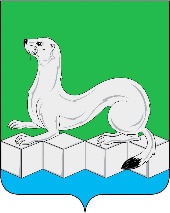 Российская ФедерацияКонтрольно-счетная палатаУсольского муниципального районаИркутской областиРАСПОРЯЖЕНИЕот 00.00.20__г.										№__рп. БелореченскийО проведении экспертно-аналитического мероприятияВ соответствии с планом деятельности Контрольно-счетной палаты Усольского муниципального района Иркутской области на 20___ год, решением Думы Усольского муниципального района Иркутской области от 23.11.2021г. №213 «Об утверждении Положения о Контрольно-счетной палате Усольского муниципального района Иркутской области»:1.Провести экспертно-аналитическое мероприятие «________________»(наименование ЭАМ и объект проверки)2.Мероприятие провести в период с__.__.20__г. по __.__.20__ года.3.Назначить ответственными исполнителями:_________________________________________________________________;                                                                               (фамилия, имя, отчество, должность)3.Утвердить программу экспертно-аналитического мероприятия. 4.Контроль за исполнением настоящего распоряжения оставляю за собой.ПредседательКонтрольно-счетной палатыУсольского муниципального районаИркутской области						(инициалы и фамилия)Приложение 3Заключение №о результатах экспертно-аналитического мероприятия «________________________________________________________________»(наименование мероприятия)Основание для проведения мероприятия: _______________________________Предмет мероприятия:_______________________________________________Цель (цели) мероприятия:____________________________________________Объект (объекты) мероприятия: ______________________________________Исследуемый период: _______________________________________________Сроки проведения мероприятия с_________ по _________В ходе экспертно-аналитического мероприятия установлено следующее (результаты мероприятия):1._________________________________________________________________2._________________________________________________________________Выводы:1._________________________________________________________________2._________________________________________________________________Предложения:1._________________________________________________________________2._________________________________________________________________Приложение:1._________________________________________________________________2._________________________________________________________________ПредседательКонтрольно-счетной палатыУсольского муниципального районаИркутской области						(инициалы и фамилия)Утвержденораспоряжением председателяКонтрольно-счетной палатыУсольского муниципального района Иркутской области_________/__________________/        (подпись)                  (расшифровка подписи)«____»_______________ 20___г.Контрольно-счетная палата Усольского муниципального районаИркутской области665479, Российская Федерация, Иркутская область, Усольский муниципальный район, Белореченское муниципальное образование, рп. Белореченский, здание 100тел./факс (839543) 3-60-86. Е-mail: kspus21@mail.ruОКПО 75182332, ОГРН 1213800025361 , ИНН 3801154463 КПП 380101001Контрольно-счетная палата Усольского муниципального районаИркутской области665479, Российская Федерация, Иркутская область, Усольский муниципальный район, Белореченское муниципальное образование, рп. Белореченский, здание 100тел./факс (839543) 3-60-86. Е-mail: kspus21@mail.ruОКПО 75182332, ОГРН 1213800025361 , ИНН 3801154463 КПП 380101001_______________№____________на №___________ от_____________Адресат 